Ten Top Tips for pupils with Memory DifficultiesPlay memory games - “I went to the supermarket and I bought”, Kim’s game, Pelmanism, activities from Mark & Katy Hill books on visual/auditory memory.Give extra processing time when answering questions – but be aware that if they forget the answer they will probably be unable to retrieve it. Encourage the pupil to make notes, repeat key information verbally, and explain back what they have to do. Break information down into smaller “chunks” – keep instructions short and check understanding.Provide visual prompts and memory aids – pictures, diagrams, photographs, maths rule cards, number lines,  word mats, key fact cards, interactive displays of key concepts (refer to them regularly), sentence starters cards, letter formation aids, objects/pictures to support topic specific vocabulary, speech buttons/dictaphones to record instructions.IMPORTANT - teach pupils how to use personal memory aidsEnsure the pupil can link to prior learning – show the ‘big picture’ and provide context.  Use mind-mapping approach (see Tony Buzan books). Ensure the pupil’s seating position gives them good access to the teacher and resources to support memory e.g. working wall, interactive displays etc.Provide step-by-step guides, task plans to help pupils complete activities.Model activities and provide examples of what they are aiming for eg  WAGOLL (What a good one looks like)  Supply checklists to help with personal organisation – e.g.  Monday – PE kit, Tuesday – spellings etc.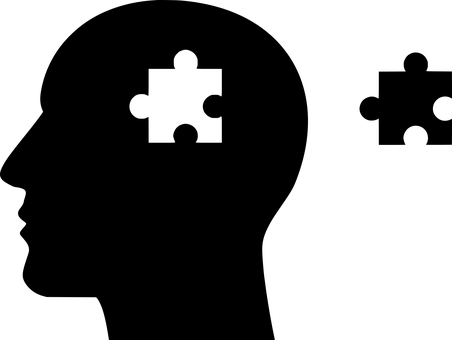 